                                                                                     Проект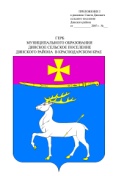 Совет Динского сельского поселения Динского районаРЕШЕНИЕот  16.04.2015	         	            		                                            № 50-10/3станица ДинскаяО внесении изменений в решение Совета Динского сельского поселения Динского района от 30.10.2014 № 14-3/3 «Об утверждении Положения о бюджетном процессе  в Динском сельском поселении Динского района	Рассмотрев протест прокурора Динского района на решение Совета Динского сельского поселения Динского района от 30.10.2014 № 14-3/3 «Об утверждении Положения о бюджетном процессе в Динском сельском поселении Динского района» от 04.03.2015 № 7-02-2015, руководствуясь статьей 23 Закона Российской Федерации «О прокуратуре Российской Федерации», статьей 26 Устава Динского сельского поселения Динского района, Совет Динского сельского поселения Динского района р е ш и л:1. Протест прокурора Динского района на решение Совета Динского сельского поселения Динского района от 04.03.2015 № 7-02-2015 частично удовлетворить:2. Внести в решение Совета Динского сельского поселения Динского района от 30.10.2014 №14-3/3 «Об утверждении Положения о бюджетном процессе в Динском сельском поселении Динского района» следующие изменения:В приложении:1) статью 4 раздела 1 дополнить абзацем девятым следующего содержания: «органы муниципального финансового контроля.»;2) абзац первый статьи 8 раздела 1 после слов «Главный распорядитель» дополнить словами «(распорядитель)»;3) в статье 9 раздела 1 слова «ведет бюджетный учет либо передает на основании договора это полномочие муниципальному учреждению (централизованной бухгалтерии)» заменить  словами «обеспечивает ведение бюджетного учета;»;4) в статье 10 раздела 1 слова «нормативными» заменить словами «муниципальными»;5) в абзаце пятом  пункта 5 статьи 15 раздела 2 слова «с согласия Совета» исключить;6) в пункте 3 статьи 21 раздела 3:а) абзац шестой изложить в следующей редакции: «распределение бюджетных ассигнований по разделам, подразделам, целевым статьям (муниципальным программам и непрограммным направлениям деятельности) и группам видов расходов классификации расходов бюджетов на очередной финансовый год в ведомственной структуре расходов местного бюджета;»;б)дополнить абзацем седьмым следующего содержания: «ведомственная структура расходов местного бюджета;»;в) в абзаце десятом слова «каждым годом планового периода» исключить;г) абзацы семь – двенадцать считать соответственно восемь – тринадцать;7) в пункте 4 статьи 22 раздела 4:а) в абзаце шестом слова «проект среднесрочного финансового плана» заменить словами «утвержденный среднесрочный финансовый план;»;б) абзац восьмой изложить в следующей редакции: «верхний предел муниципального долга на 1 января года, следующего за очередным финансовым годом;»; в) абзацы пять, девять, десять исключить;8) в статье 32 раздела 6: а) слова «в Совет» заменить словами «в контрольно-счетную палату муниципального образования Динской район.»;б) дополнить пунктом 2 следующего содержания: «2. Отчет об исполнении местного бюджета за 1 квартал, первое полугодие и 9 месяцев текущего финансового года утверждается постановлением администрации Динского сельского поселения Динского района и направляется в Совет Динского сельского поселения Динского района.»;9) в статье 34 раздела 6:а) в пункте 1 слова «не позднее 1 апреля» заменить словами «не позднее 1 мая»;б) в пункте 2 слова «и одновременно направляется в контрольно-счетную палату муниципального образования Динской район для подготовки заключения» исключить;10) пункт 3 статьи 35 раздела 6:а) дополнить абзацем новым восьмым следующего содержания: «источников финансирования дефицита бюджета по кодам групп, подгрупп, статей, видов источников финансирования дефицитов бюджетов классификации операций сектора государственного управления, относящихся к источникам финансирования дефицитов бюджетов;»;б) абзац восьмой считать соответственно абзацем девятым; 11) в пункте 1 статьи 36 раздела 7 слова «Советом» заменить словами «контрольно-счетной палатой муниципального образования Динской район». 3. Настоящее решение опубликовать в средствах массовой информации разместить на официальном сайте администрации Динского сельского поселения Динского района www.dinskoeposelenie.ru.	4. Настоящее решение вступает в силу со дня его официального опубликования.Заместитель председателя Совета Динского сельского поселения Динского района                                          А.Е.ВахновГлава Динского сельского поселенияДинского района								             Ю.И.Шиян	